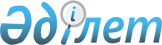 Об утверждении бюджета Лесного сельского округа Сандыктауского района на 2022-2024 годыРешение Сандыктауского районного маслихата Акмолинской области от 27 декабря 2021 года № 13/2/9.
      В соответствии с пунктом 2 статьи 9-1 Бюджетного кодекса Республики Казахстан, подпунктом 1) пункта 1 статьи 6 Закона Республики Казахстан "О местном государственном управлении и самоуправлении в Республике Казахстан" Сандыктауский районный маслихат РЕШИЛ:
      1. Утвердить бюджет Лесного сельского округа на 2022-2024 годы, согласно приложениям 1, 2, 3 и 4 соответственно, в том числе на 2022 год в следующих объемах:
      1) доходы – 24 909,2тысяч тенге, в том числе:
      налоговые поступления – 3 793,2тысяч тенге;
      неналоговые поступления – 0,0 тысяч тенге;
      поступление от продажи основного капитала – 2 341,1 тысяча тенге;
      поступления трансфертов – 18 774,9 тысяч тенге;
      2) затраты – 25 496,7 тысяч тенге;
      3) сальдо по операциям с финансовыми активами – 0,0 тысяч тенге;
      4) дефицит (профицит) бюджета – -587,5 тысячи тенге;
      5) финансирование дефицита (использование профицита) бюджета – 587,5 тысячи тенге.
      Сноска. Пункт 1 - в редакции решения Сандыктауского районного маслихата Акмолинской области от 08.11.2022 № 25 /4/9 (вводится в действие с 01.01.2022).


      2. Учесть, что в бюджете Лесного сельского округа на 2022 год предусмотрен объем субвенции, передаваемой из районного бюджета в сумме 7 769,0 тысячи тенге.
      3. Настоящее решение вступает в силу и вводится в действие с 1 января 2022 года. Бюджет Лесного сельского округа на 2022 год
      Сноска. Приложение 1 - в редакции решения Сандыктауского районного маслихата Акмолинской области от 08.11.2022 № 25 /4/9 (вводится в действие с 01.01.2022). Бюджет Лесного сельского округа на 2023 год Бюджет Лесного сельского округа на 2024 год Целевые трансферты на 2022 год
      Сноска. Приложение 4 - в редакции решения Сандыктауского районного маслихата Акмолинской области от 08.11.2022 № 25 /4/9 (вводится в действие с 01.01.2022).
					© 2012. РГП на ПХВ «Институт законодательства и правовой информации Республики Казахстан» Министерства юстиции Республики Казахстан
				
      Председатель сессии,секретарь районногомаслихата

Г.Кадырова
Приложение 1 к решению
Сандыктауского районного
маслихата от 27 декабря
2021 года № 13/2/9
Категория
Категория
Категория
Категория
Сумма тысяч тенге
Класс
Класс
Класс
Сумма тысяч тенге
Подкласс
Подкласс
Сумма тысяч тенге
Наименование
Сумма тысяч тенге
1
2
3
4
5
I. Доходы
24 909,2
1
Налоговые поступления
3 793,2
01
Подоходный налог
194,5
2
Индивидуальный подоходный налог
194,5
04
Налоги на собственность
3 507,2
1
Налоги на имущество
192,2
3
Земельный налог
23,0
4
Налог на транспортные средства
3 292,0
5
Внутренние налоги на товары, работы и услуги
91,5
05
Поступления за использование природных и других ресурсов
91,5
3
Неналоговые поступления
0,0
4
Поступления от продажи основного капитала
2 341,1
2
Продажа земли и нематериальных активов
2 341,1
01
Продажа земли
2 341,1
5
Поступления трансфертов
18 774,9
3
Трансферты из вышестоящих органов государственного управления
18 774,9
03
Трансферты из районного бюджета (городов областного значения) бюджетов
18 774,9
Функциональная группа
Функциональная группа
Функциональная группа
Функциональная группа
Сумма тысяч тенге
Администратор бюджетных программ
Администратор бюджетных программ
Администратор бюджетных программ
Сумма тысяч тенге
Программа
Программа
Сумма тысяч тенге
Наименование
Сумма тысяч тенге
1
2
3
4
5
II. Затраты
25 496,7
01
Государственные услуги общего характера
24 374,7
124
Аппарат акима города районного значения, села, поселка, сельского округа
24 374,7
001
Услуги по обеспечению деятельности акима города районного значения, села, поселка, сельского округа
24 374,7
07
Жилищно-коммунальное хозяйство
1 122,0
124
Аппарат акима города районного значения, села, поселка, сельского округа
1 122,0
008
Освещение улиц населенных пунктов
1 122,0
009
III Чистое бюджетное кредитование
0,0
010
Бюджетные кредиты
0,0
011
IV. Сальдо по операциям с финансовыми активами
0,0
12
V. Дефицит (профицит) бюджета
-587,5
124
VI. Финансирование дефицита (использование профицита) бюджета
587,5
013
Используемые остатки бюджетных средств
587,5
045
Остатки бюджетных средств
587,5
Свободные остатки бюджетных средств
587,5Приложение 2 к решению
Сандыктауского районного
маслихата от 27 декабря
2021 года № 13/2/9
Категория
Категория
Категория
Категория
Сумма тысяч тенге
Класс
Класс
Класс
Сумма тысяч тенге
Подкласс
Подкласс
Сумма тысяч тенге
Наименование
Сумма тысяч тенге
1
2
3
4
5
I. Доходы
24 796,0
1
Налоговые поступления
14 937,0
01
Подоходный налог
1 250,0
2
Индивидуальный подоходный налог
1 250,0
04
Налоги на собственность
2 876,0
1
Налоги на имущество
145,0
3
Земельный налог
30,0
4
Налог на транспортные средства
2 701,0
05
Внутренние налоги на товары, работы и услуги
10 811,0
3
Поступления за использование природных и других ресурсов
10 811,0
2
Неналоговые поступления
0,0
3
Поступления от продажи основного капитала
0,0
4
Поступления трансфертов
9 859,0
02
Трансферты из вышестоящих органов государственного управления
9 859,0
3
Трансферты из районного бюджета (городов областного значения) бюджетов
9 859,0
Функциональная группа
Функциональная группа
Функциональная группа
Функциональная группа
Сумма тысяч тенге
Администратор бюджетных программ
Администратор бюджетных программ
Администратор бюджетных программ
Сумма тысяч тенге
Программа
Программа
Сумма тысяч тенге
Наименование
Сумма тысяч тенге
1
2
3
4
5
II. Затраты
24 796,0
01
Государственные услуги общего характера
23 919,0
124
Аппарат акима города районного значения, села, поселка, сельского округа
23 919,0
001
Услуги по обеспечению деятельности акима города районного значения, села, поселка, сельского округа
23 919,0
07
Жилищно-коммунальное хозяйство
877,0
124
Аппарат акима города районного значения, села, поселка, сельского округа
877,0
008
Освещение улиц населенных пунктов
877,0
III. Сальдо по операциям с финансовыми активами
0,0
IV. Дефицит (профицит) бюджета
0,0
V. Финансирование дефицита (использование профицита) бюджета
0,0Приложение 3 к решению
Сандыктауского районного
маслихата от 27 декабря
2021 года № 13/2/9
Категория
Категория
Категория
Категория
Сумма тысяч тенге
Класс
Класс
Класс
Сумма тысяч тенге
Подкласс
Подкласс
Сумма тысяч тенге
Наименование
Сумма тысяч тенге
1
2
3
4
5
I. Доходы
24 796,0
1
Налоговые поступления
15 055,0
01
Подоходный налог
1 287,0
2
Индивидуальный подоходный налог
1 287,0
04
Налоги на собственность
2 957,0
1
Налоги на имущество
145,0
3
Земельный налог
31,0
4
Налог на транспортные средства
2 781,0
05
Внутренние налоги на товары, работы и услуги
10 811,0
3
Поступления за использование природных и других ресурсов
10 811,0
2
Неналоговые поступления
0,0
3
Поступления от продажи основного капитала
0,0
4
Поступления трансфертов
9 741,0
02
Трансферты из вышестоящих органов государственного управления
9 741,0
3
Трансферты из районного бюджета (городов областного значения) бюджетов
9 741,0
Функциональная группа
Функциональная группа
Функциональная группа
Функциональная группа
Сумма тысяч тенге
Администратор бюджетных программ
Администратор бюджетных программ
Администратор бюджетных программ
Сумма тысяч тенге
Программа
Программа
Сумма тысяч тенге
Наименование
Сумма тысяч тенге
1
2
3
4
5
II. Затраты
24 796,0
01
Государственные услуги общего характера
23 919,0
124
Аппарат акима города районного значения, села, поселка, сельского округа
23 919,0
001
Услуги по обеспечению деятельности акима города районного значения, села, поселка, сельского округа
23 919,0
07
Жилищно-коммунальное хозяйство
877,0
124
Аппарат акима города районного значения, села, поселка, сельского округа
877,0
008
Освещение улиц населенных пунктов
877,0
III. Сальдо по операциям с финансовыми активами
0,0
IV. Дефицит (профицит) бюджета
0,0
V. Финансирование дефицита (использование профицита) бюджета
0,0Приложение 4 к решению
Сандыктауского районного
маслихата от 27 декабря
2021 года № 13/2/9
Наименование
Сумма тысяч тенге
1
2
Всего
11 005,9
Целевые текущие трансферты
11 005,9
Целевые текущие трансферты за счет средств из республиканского бюджета, в том числе:
841,0
на повышение заработной платы отдельных категорий гражданских служащих, работников организаций, содержащихся за счет средств государственного бюджета,работников казенных предприятий
841,0
Целевые текущие трансферты за счет средств из областного бюджета, в том числе:
158,0
на повышение заработной платы отдельных категорий гражданских служащих, работников организаций, содержащихся за счет средств государственного бюджета,работников казенных предприятий
158,0
целевые текущие трансферты за счет средств из районного бюджета, в том числе:
10 006,9
на заработную плату государственных служащих
1 600,0
на текущее содержание аппарата
8 406,9